Sermon Notes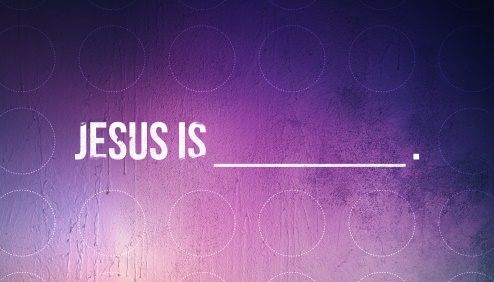 Jesus is HereJohn 11:1-27 (John 14:16-17)(Page 748 in the Pew Bible)Martha and Mary knew they had something special … Jesus ______________ & _________ presenceMartha is not __________ Jesus but herselfI have something special … the ________ _________Like Martha and Mary, I have no one to _________ but myself for not using the _________ _________.Martha and Mary had a sick loved one whom they could not do anything for. I am sure they prayed. I am confident they attended to his sickness. But in the end, their efforts were for not when their brother Lazarus died. It was near death that they finally send word to Jesus. Was their message a request to come and help, or just a message to a friend announcing his condition? Regardless of the message, we learn today, that even though Martha and Mary had Jesus with them, they failed to use Him. It can be striking how often we respond like Martha and Mary. 